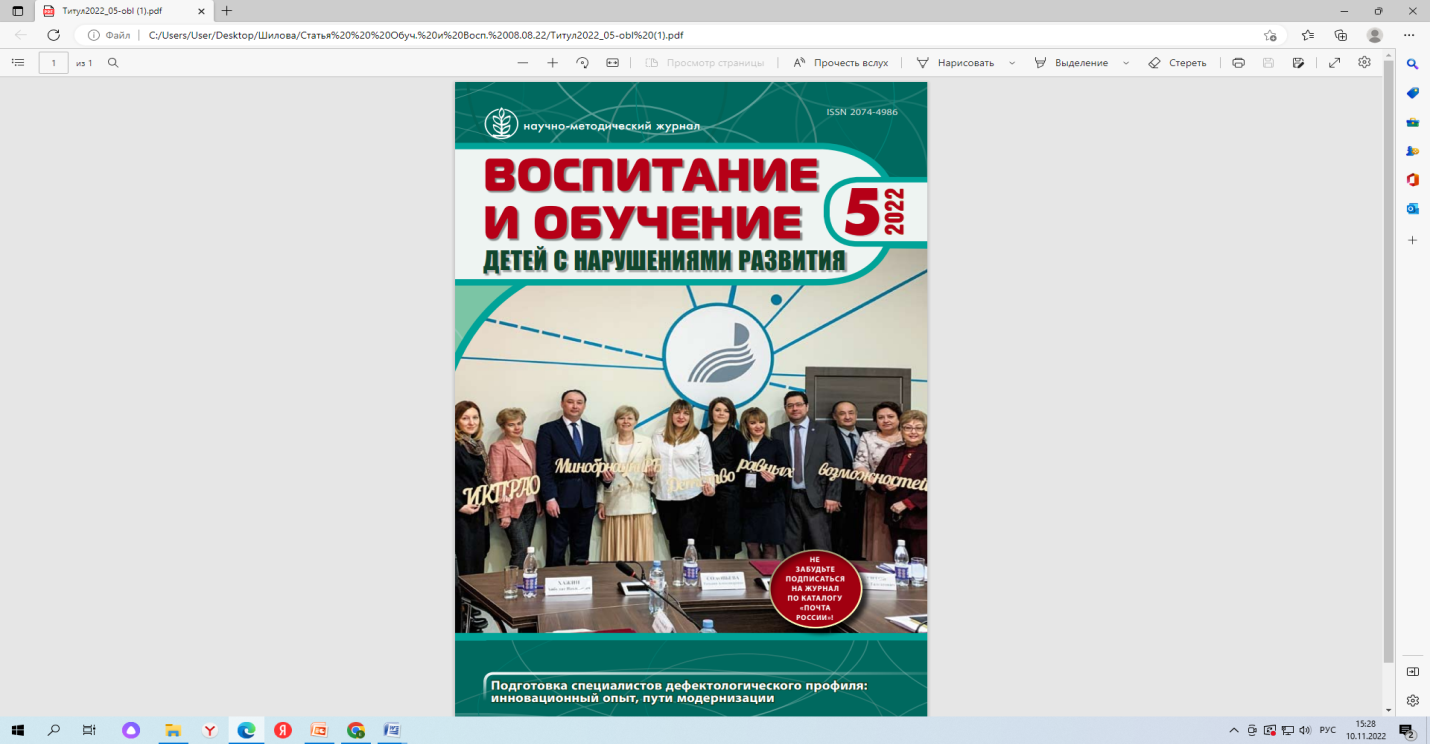 	Шилова Е.А. Профессиональный портрет будущего педагога-дефектолога // Воспитание и обучение детей с нарушениями развития. -2022.- № 5.- С. 57–66. Аннотация. В статье представлены результаты экспериментального исследования профессионального портрета будущего педагога-дефектолога. При проектировании образа современного выпускника использовалась совокупность методов: анализ нормативно-правовых документов и психолого-педагогической литературы, опрос, количественная обработка результатов исследования с применением Н-критерия Краскела — Уоллиса, критерия Манна — Уитни, качественный анализ полученных результатов. Определена структура профессионального портрета современного педагога-дефектолога, включающая его квалификационные характеристики; социальную направленность профессиональной деятельности; профессиональную компетентность и профессиональные качества, значимые для участников образовательных отношений. Подробное описание разделов портрета позволяет использовать его при определении готовности выпускника к осуществлению профессиональной деятельности на этапе обучения в вузе и при приеме на работу специалиста.Ключевые слова: педагог-дефектолог, профессиональный портрет, студент, квалификационные характеристики; социальная направленность профессиональной деятельности; профессиональная компетентность, профессионально  значимые   качества. 